New Appointment of Managing Director for Epson Singapore and Country Manager for Epson Thailand and Epson Philippines 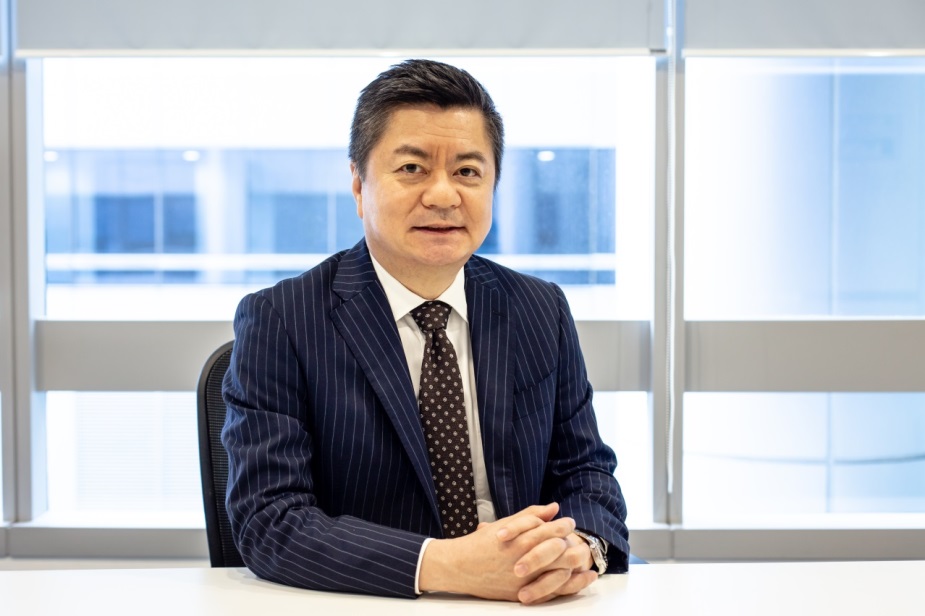 Malaysia, 24 May 2019 – Epson is pleased to announce the appointment of Mr Ando Munenori as the new Managing Director of Epson Singapore overseeing Southeast Asia region, and concurrently Country Manager for Epson Thailand and Epson Philippines. He is also concurrently holding the role of Executive Officer at Seiko Epson Corporation (herein referred to as SEC) Epson’s global headquarters in Japan.He is taking over from Mr Tanaka Toshimitsu, who will be returning to a senior role in Sales Planning & Marcom Department in SEC. Mr Ando was Head of SEC’s Sales & Marketing Division, where he was responsible for developing the sales infrastructure and strategy for all of Epson’s products globally. He has held multiple leadership positions in Asia and internationally, and brings a depth of understanding of the region and decades of management experience to his role. He took on the leadership role as President of Epson China from 2014 to 2017, where he led with its “technology plus localization” strategy, growing the business and increasing the company’s share in key markets including printers, projectors and robotics.From 2003 to 2008, Mr. Ando was assigned to the Southeast Asia regional headquarters in Singapore, where he was in charge of market development for Epson’s printers and other information-related products.Mr Ando has also led the POS printer business in Europe from 1994 to 1998, where during which he successfully grew the POS printer business through the introduction of new technologies to bring the company to the No. 1 position.***
About EpsonEpson is a global technology leader dedicated to connecting people, things and information with its original efficient, compact and precision technologies. With a lineup that ranges from inkjet printers and digital printing systems to 3LCD projectors, watches and industrial robots, the company is focused on driving innovations and exceeding customer expectations in inkjet, visual communications, wearables and robotics.
Led by the Japan-based Seiko Epson Corporation, the Epson Group comprises more than 76,000 employees in 87 companies around the world, and is proud of its contributions to the communities in which it operates and its ongoing efforts to reduce environmental impacts.http://global.epson.com About Epson Malaysia Epson began operations in Malaysia in 1991 as Epson Trading (M) Sdn Bhd before being incorporated as Epson Malaysia Sdn Bhd. The company has the exclusive rights to market, distribute and support a complete range of leading-edge Epson consumer and business digital imaging products in Malaysia and Brunei. Today, Epson Malaysia has 84 employees and an extensive network of 61 authorised service outlets throughout the country. For more details, please visit www.epson.com.my  or connect with us at www.facebook.com.my/EpsonMalaysia . For media enquiries, please contact:Chua Li Tinn,Marketing Communications ManagerEpson Malaysia Sdn BhdTel: (03) 5628 8288 Ext 274Email: ltchua@emsb.epson.com.myLEWISNatasha Aida / Leong Ee Sa/ Priyanka RajTel: +603 2716 5818Email: EpsonMY@teamlewis.com